¿Cómo puedo ser voluntario?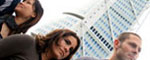 Algunas organizaciones sin ánimo de lucro1 ofrecen a gente joven alojamiento2 y comida a cambio de la realización de trabajos de colaboración y ayuda en programas específicos. Es una forma diferente de pasar las vacaciones o un periodo de nuestra vida y que permite combinar el conocimiento de otra lengua y/o cultura con la colaboración en un proyecto de interés social, cultural o humanitario. Una buena opción: el Servicio de Voluntariado Europeo (SVE)Una de las iniciativas de la Unión Europea para promover la movilidad y el conocimiento mutuo es el Programa Juventud en Acción. Una de las acciones del programa se denomina Servicio Voluntario Europeo, y se dirige a los jóvenes de entre 18 y 30 años que desean realizar labores voluntarias durante el periodo máximo de un año en algún proyecto desarrollado en un país distinto al de residencia de los solicitantes3.Campos de trabajo Un campo de trabajo es " una acción voluntaria de cooperación y trabajo por la paz". Las estancias4 en el campo de trabajo duran entre 10 días y un mes, y en él se realizan acciones de interés social y cultural. En ellos trabajan entre 7 y 25 voluntarios de diversos países. Se trabaja entre 30 y 40 horas semanales y el resto del tiempo puede invertirse en5 lo que se estime oportuno. Para saber más sobre los campos de trabajo internacionales, recomendamos contactar con las organizaciones que los programan o con instituciones que ofrecen información sobre ellos: Servicio Civil Internacional Portal Europeo de Juventud: información sobre campos de trabajo. http://internacional.universia.net/verano/voluntariado/index.htmVocabulario:1 - sin ánimo de lucro: sans but lucratif2 - alojamiento: logement3 - los solicitantes: les demandeurs4 - las estancias: les séjours5 - puede invertirse en: peut être consacré àOrientaciones para el comentario:Presentar e identificar el documento.¿Cuál es el perfil de los voluntarios europeos?¿Te gustaría participar a este tipo de programa? ¿Por qué?¿En qué país te gustaría viajar? ¿Cómo prepararías tu estancia (documentación, maletas, contactos….)?